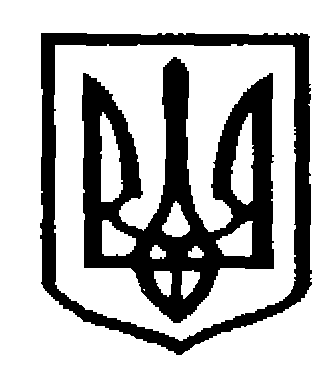 У К Р А Ї Н АЧернівецька міська радаУПРАВЛIННЯ   ОСВIТИвул. Героїв Майдану, 176, м.Чернівці, 58029 тел./факс (0372) 53-30-87,  E-mail: osvitacv@gmail.com. Код ЄДРПОУ №02147345 Про проведення Регіонального методичного нетворкінгу для учителів початкової школи ЗЗСО з румунською  мовою навчанняУправління освіти міської ради повідомляє, що змінено дату проведення Регіонального методичного нетворкінгу для учителів початкової школи ЗЗСО з румунською мовою навчання. Повідомляємо, що онлайн-методичний нетворкінг відбудеться                            30 листопада 2023 року о 15.00Для участі у Регіональному методичному нетворкінгу запрошуються учителі 1-4 класів ЗЗСО з румунською мовою навчання. За результатами Регіонального методичного нетворкінгу буде видано «Сертифікат учасника».Онлайн-методичний нетворкінг буде відбуватися на платформі «ZООМ» за посиланням: ttps://us04web.zoom.us/j/8086128716?pwd=YkFWWVJNbHNFV2NTRStFcVRjUXBpUT09       Ідентифікатор конференції: 808 612 8716       Код доступу: 7tMmt6       Просимо сприяти участі учителів початкових класів в методичному нетворкінгу.Начальник  управління                                                          Ірина  ТКАЧУК   Ганна  Воробець, 53-23-6229.11.2023 № 06/01-39/2552Керівникам закладів загальної середньої освіти